Посвящается Дню Победы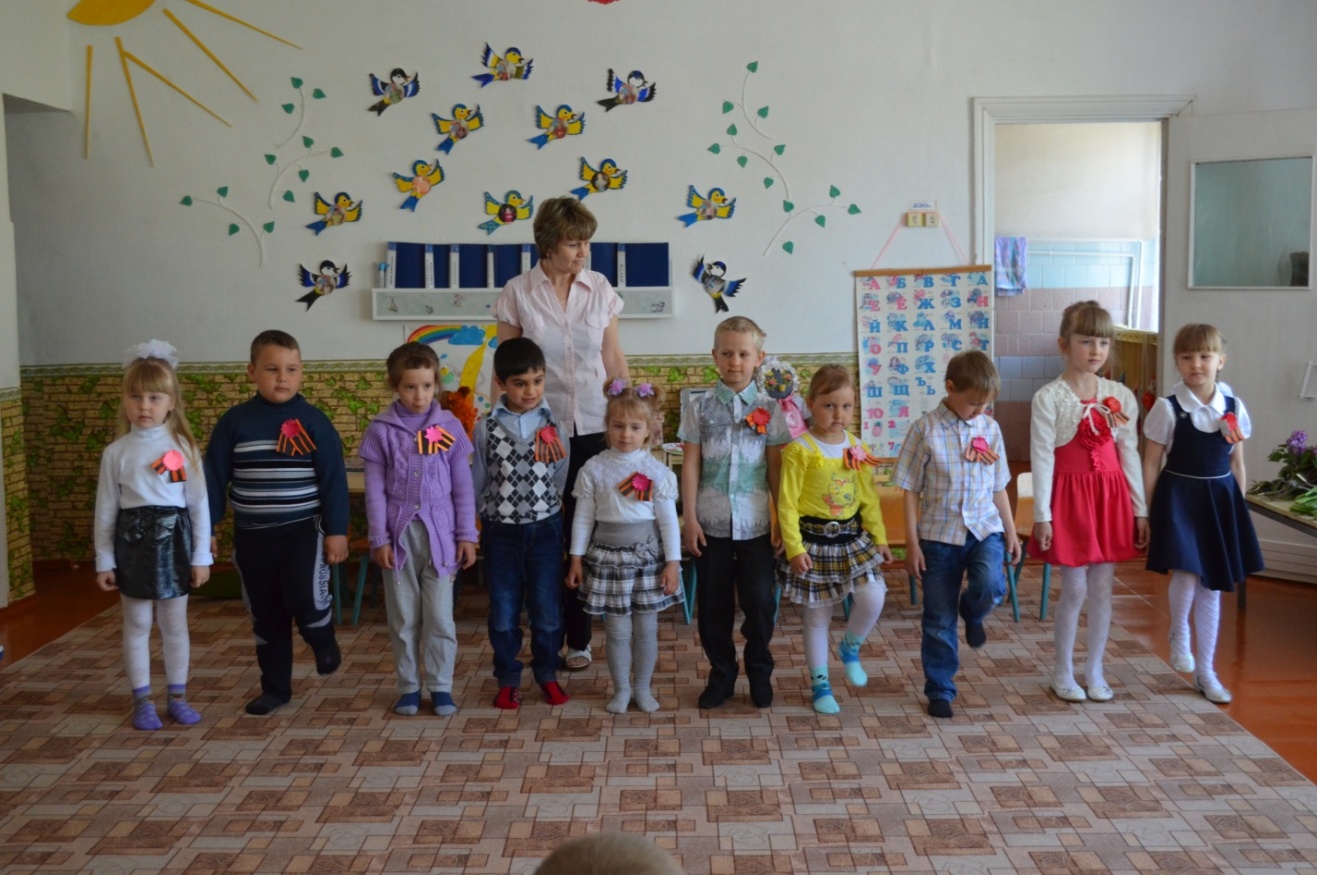 Ведущий: 9 мая – светлый, радостный  праздник 69лет назад  в этот день закончилась война с немецким фашизмом. Мы с благодарностью вспоминаем наших славных воинов – защитников, отстоявших мир в жестокой битве. Мы обязаны им тем, что живем сейчас под чистым мирным небом22 июня 1941 года началась длинная череда страшных 1418 дней и ночей войны.Нет! Сказали мы фашистамНе потерпит наш народЧтобы русский хлеб душистыйНазывался словом «брот».Встали русские народыПротив общего врагаВсе, кому мила свободаИ Россия дорога!Сегодня у нас в гостях люди, которые знают о войне не понаслышке: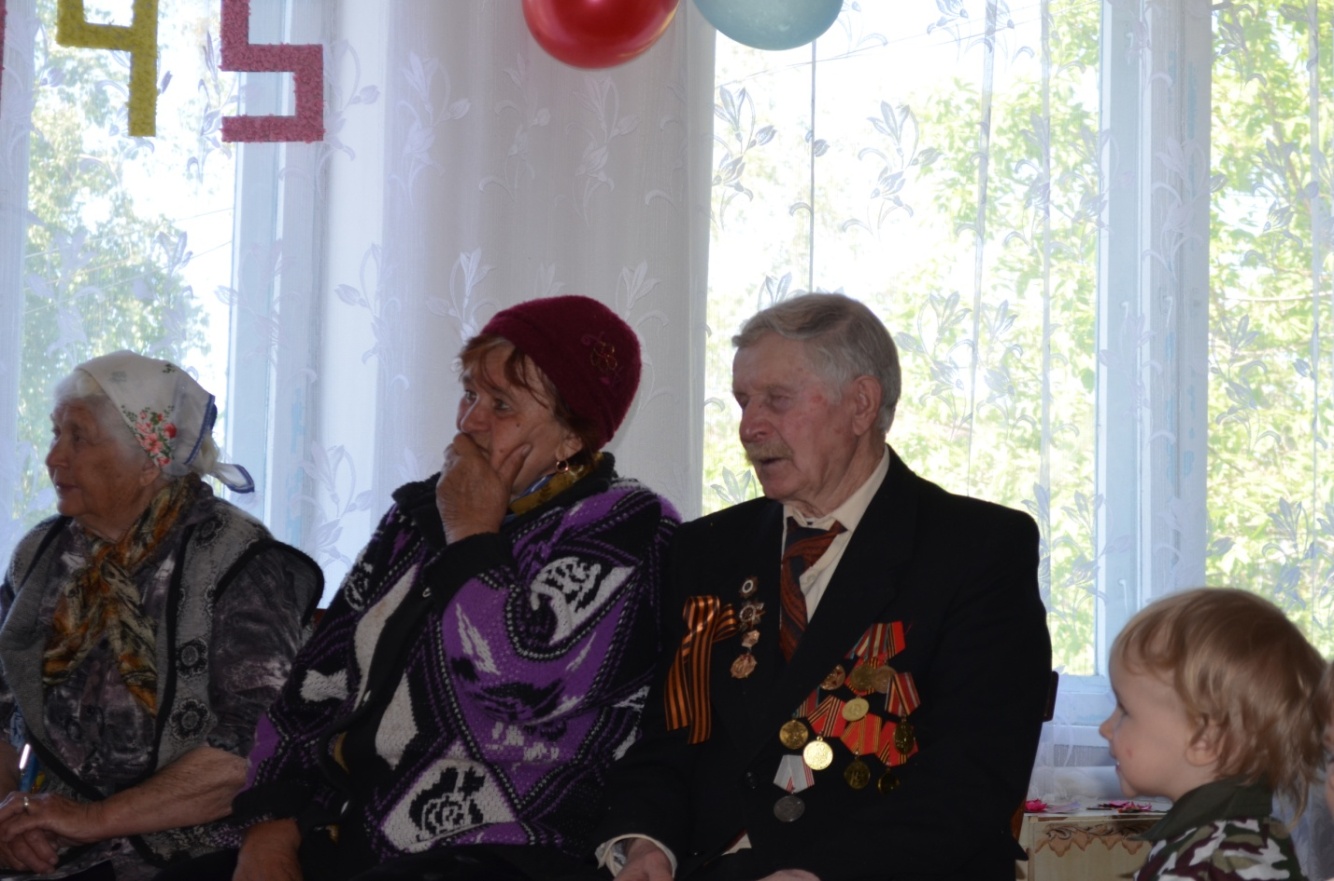 Ветеран ВОВ – Суровикин Николай АндреевичВдовы участников ВОВ : Кузьмина Таиса Николаевна и Давыдова Александра ГригорьевнаТруженицы тыла: Суровикина Наталья Васильевна и Березнева Александра Ивановна, Терехова Раиса Макаровна.Дети ВОВ: Медведева Нина ИвановнаКсюша:             День Победы – солнце мая              Всюду музыка слышна.              Ветераны надевают                         Боевые орденаГриша Р.:           Пусть гремит салют ПобедыЭтим светом мир согреетПоздравляем наших дедовДню Победы столько летСоня:                  В этот день весеннийСолнце ярче светитВ этот день счастливый Радуются детиВаня Т.:              День Победы отмечает Вся моя страна.Много лет назад весноюКончилась войнаЛера:                  Встали дружные народыНа борьбу со злом,На четыре длинных года Позабыв про домЕгор:                   Много доблестных солдатПолегло в бою.За семью свою роднуюЗа страну своюТаня:                  Вспомним в светлый день ПобедыТех, кто воевалКто с фашистами сражалсяТо героем сталСережа:             В это утро даже солнце Светит радостно и яркоЯ иду к бабуле с дедомИ несу свои подарАнгелина: этот славный День ПобедыВсей страной мы отмечаемВетеранов наших славныхКак героев мы встречаем.Ведущий: спать легли однажды детиОкна все затемнены.А проснулись на рассветеВ окнах свет и нет войны!Наконец наступил  долгожданный мир.Песня:  «Победа» 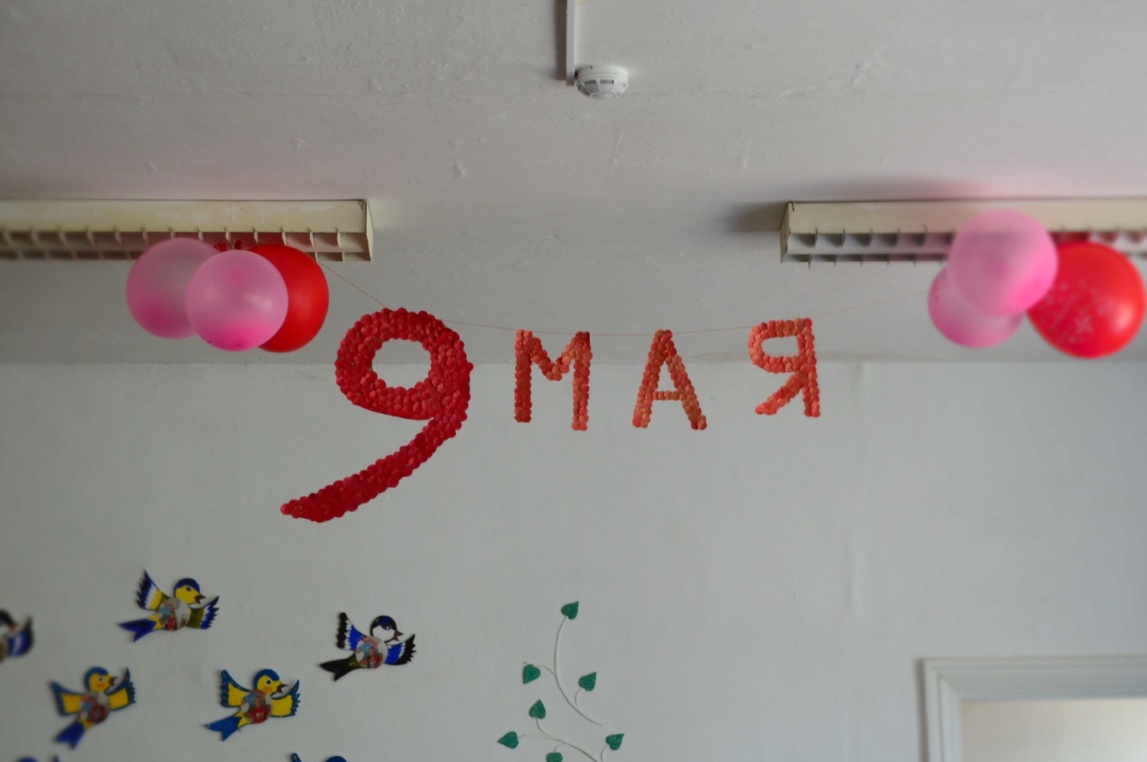 Ведущий –Можно большее не прощаться                     И на фронт не провожать                     И налётов не бояться                     И ночных тревог не ждать!Лера:                 Мир и дружба всем нужныМир важней всего на светеНа земле, где нет войны,Ночью спят спокойно дети.Ксюша:               Там, где пушки, не гремятВ небе солнце ярко светитНужен мир для всех ребятНужен мир ан всей планете.Соня:                  Я знаю от папыЯ знаю от дедаДевятого мая пришла к нам ПобедаТот день весь в Росси народ ожидалТот день самым радостным праздником сталРимма:               Сегодня в день Победы,С бабулею вдвоёмНа встречу ветерановС цветами мы пойдемВедущий: мир –это главное словоМир – очень нужен всей нашей планетеМир нужен взрослымМир нужен детямМир нужен всем!Музыка компонирует с шарами ( белый, синий, красный) под музыку « Небеса» №70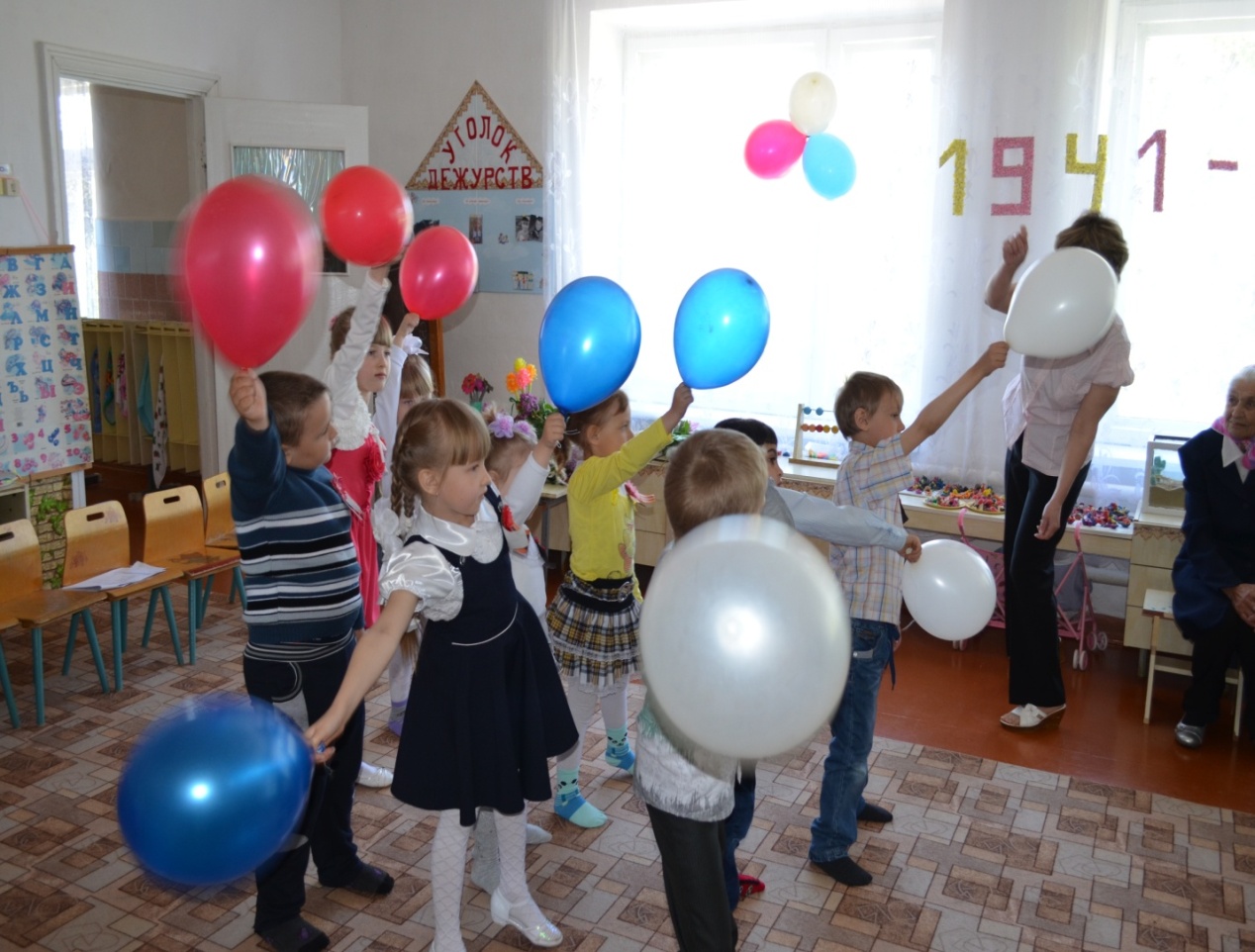 Ведущий:  Долг и нелёгок был путь к Победе. Низкий поклон вонам, с честью выполнившим свой перед Родиной: и тем кто вернулся домой, и тем кто не не дожил до этого великого дня.У памятника павшим солдатам лежит вечный цветок. Он то гвоздика, то роза, то василек, то ромашка. Даже зимой, когда снег и стужа, лежит цветок у памятника. Откуда он берется? Его приносят люди. Уберут увядший, положат свежий и скажут : « Мы никогда не забудем вас, герои.»Куда б ни шёл, ни ехал тыНо здесь остановисьМогиле этой дорогойВсем сердцем поклонисьНавек запомни: здесь лежитТвой самый лучший другИ для тебя, и для меняОн сделал всё, что  смог:Себя в бою не пожалел,А  Родину сберёг.Дети хором (тихо):Тихо постоим постоимПросто помолчим помолчимУвела их с собою войнаОставив нам лишь имена ( дети младшая группа проходят с написанными на листах именами)Красные цветы у плитыТихо подойдем  я и тыСнова улетаю с землиВ небо навсегда журавли ( дети младшая группа проходят с бумажными птицами)Чтобы не забыть, клянемся.Будем дорожить, клянемся.Землю защищать, клянемся.Родину спасать, клянемся.Ведущий:           Не плачьте!В горле сдержите стоныГорькие стоныПамяти павшихБудьте достойныДети:                  Вечно достойныПочтим память погибших минутой молчания.Дни весны наступающей им даны. На минуту встаньте товарищи, в память всех не пришедших с войны.(минута молчания) Сегодня мы вспоминаем тех, кто отдавал свою жизнь за наше счастливое детство, за голубое небо, за теплое солнце.Не забывай про сорок пятыйО тех кто в цехе и в боюС винтовкой, молотом, лопатойСчастливой сделал жизнь твою.Танец комп. с   голубями под музыку «Журавли»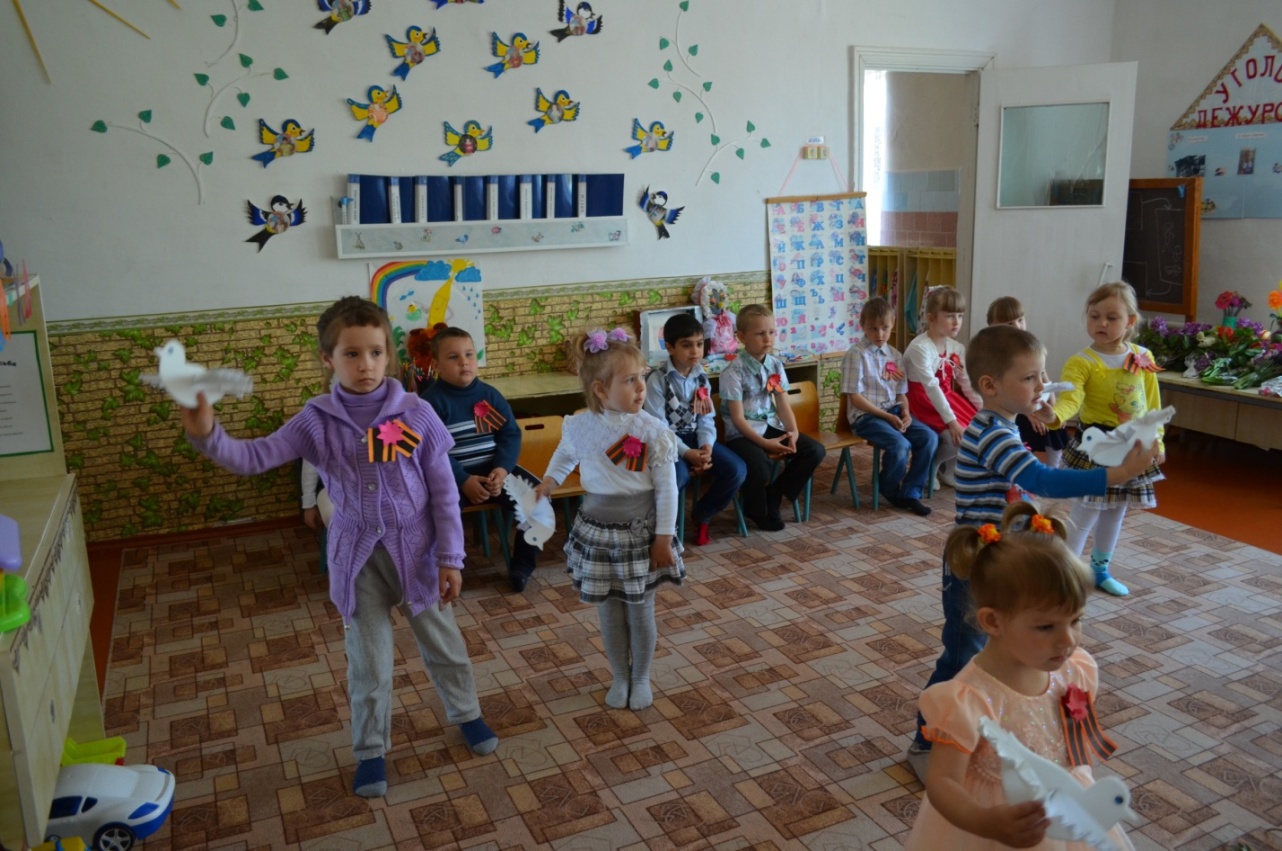 Ведущий:  Победа! Этот день 9 мая 1945 года радостью отзвался в сердце каждого человека. Теперь можно мечтать, строить планы, любить и быть любимым… можно просто жить!Песня : « Солнышко»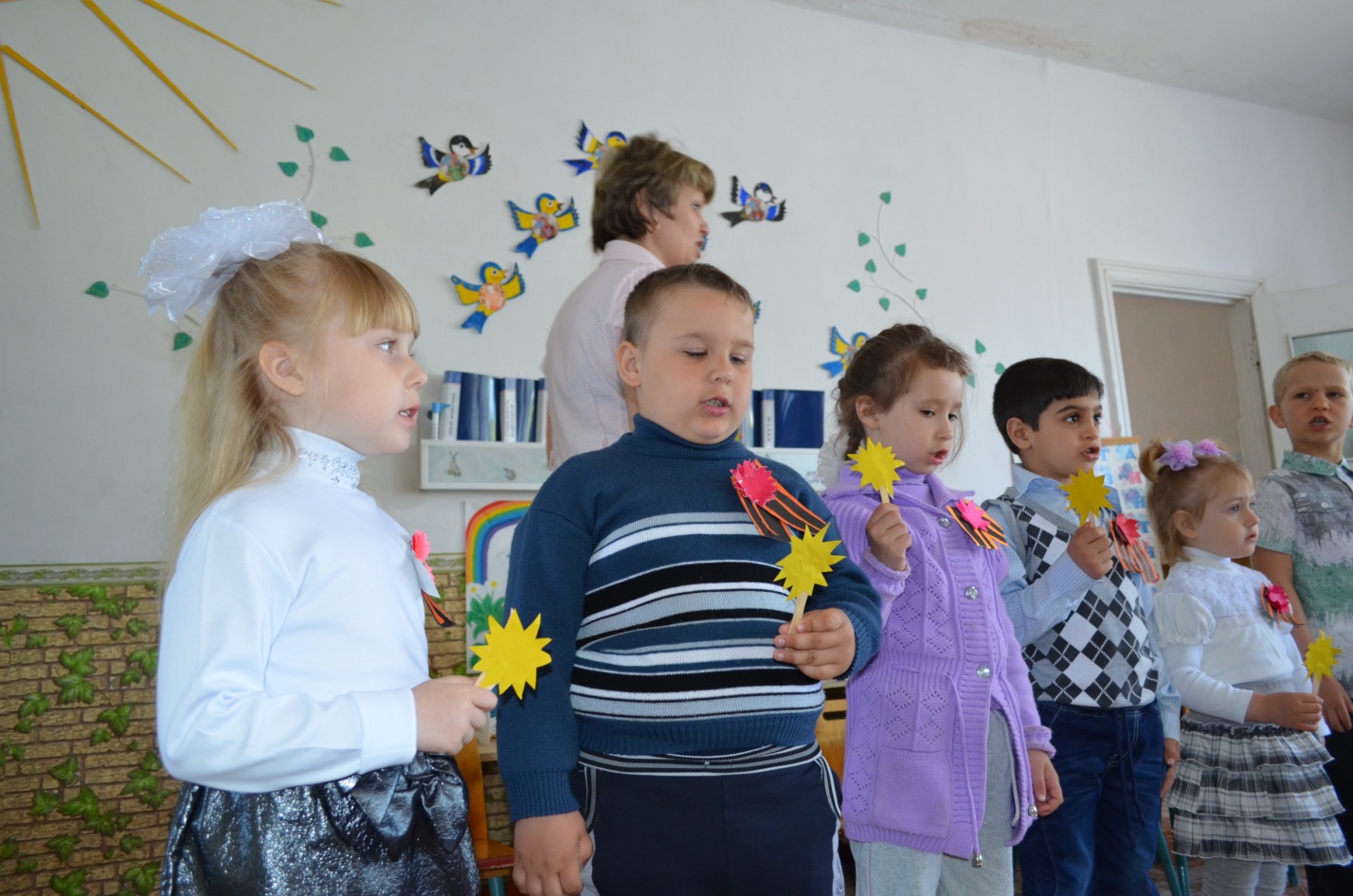 Ваня Т.:            Победой кончилась войнаИ распустились вновь цветы.Надели деды орденаМы больше не хотим войныГриша Р.:        Наконец-то наступил онДолгожданный этот деньРади праздника такогоРаспустилась вся сиреньСережа:          Духовой оркестр играетМарши бодрые  с утра.На народное гуляньеНам идти уже пораЕгор:                 И будет вечером салютИз тысячи орудийИ будет громкое « Ура»И рады будут людиВедущий:  Наш праздничный утренник подошёл к концу.                     С праздником Вас, дорогие друзья! С Днём Победы!Дорогие ветераны!Вы для нас пример большой!Как быть верным, сильным, храбрымЧеловечищем с душой!Пусть далек стал День Победы,Вы все так же молоды!С праздником! И долгих лет вам,И всегда-всегда — весны!(дети дарят гостям цветы и подарки).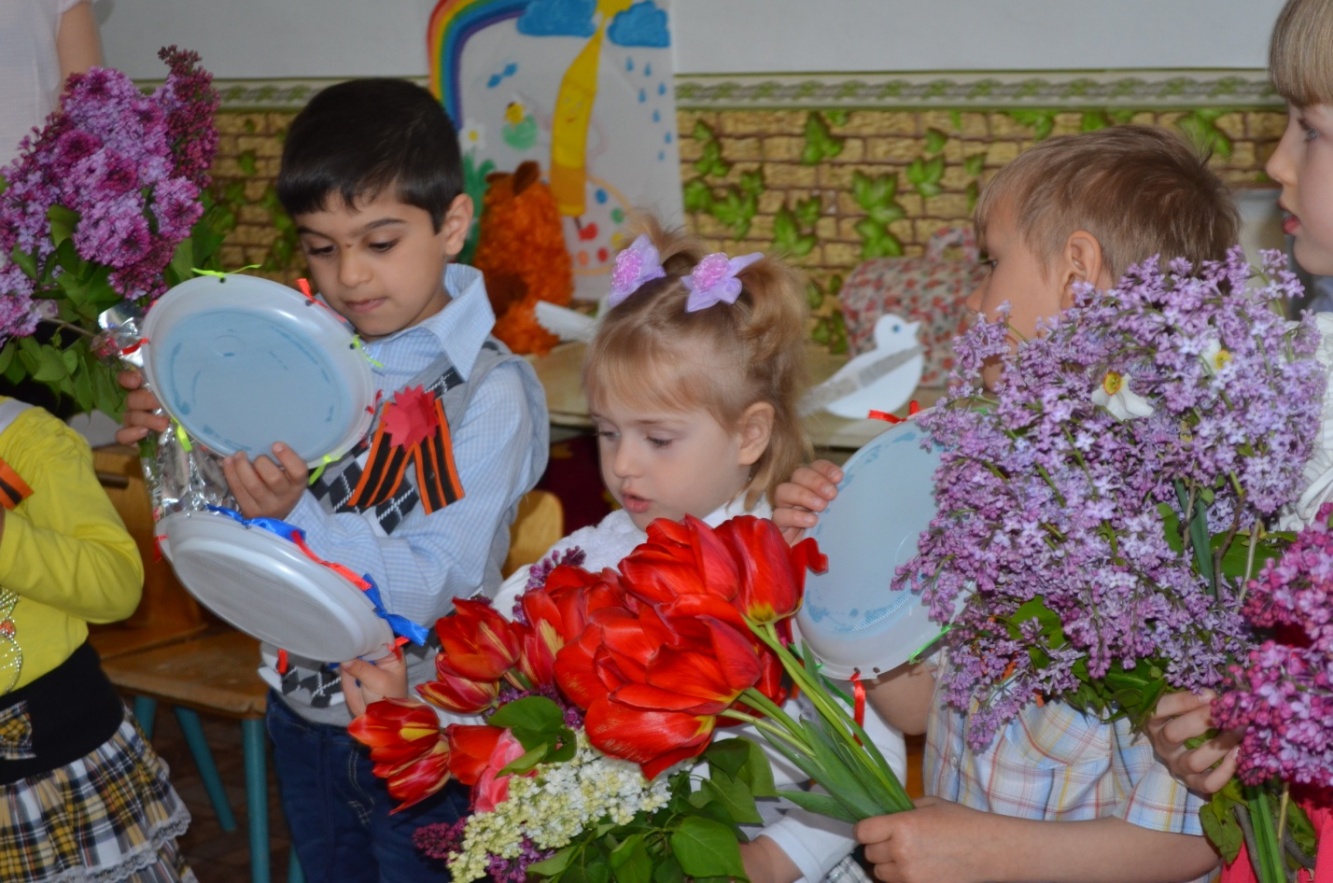 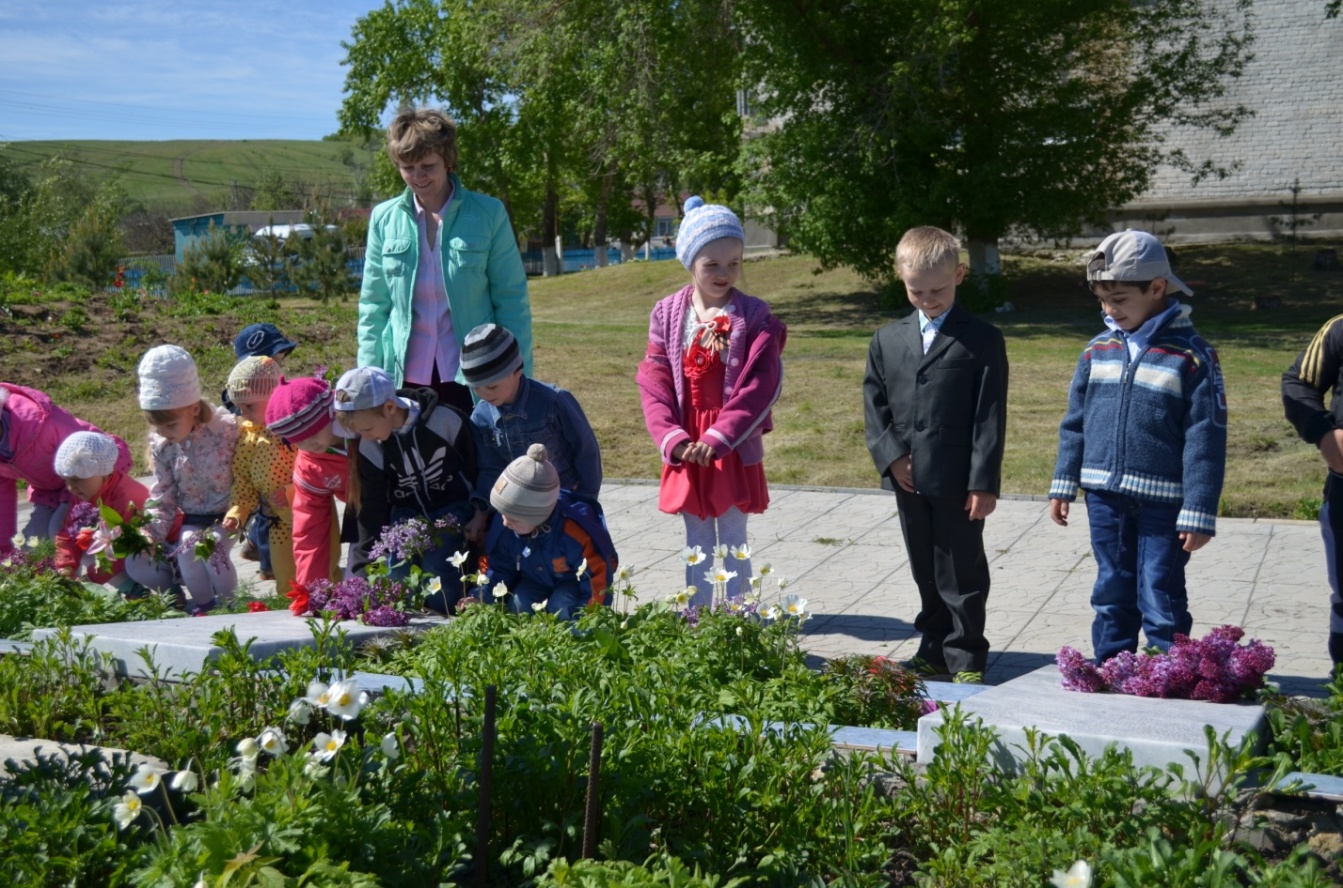 